«Лечебный тур в Боржоми»(12 ДНЕЙ / 11 НОЧЕЙ)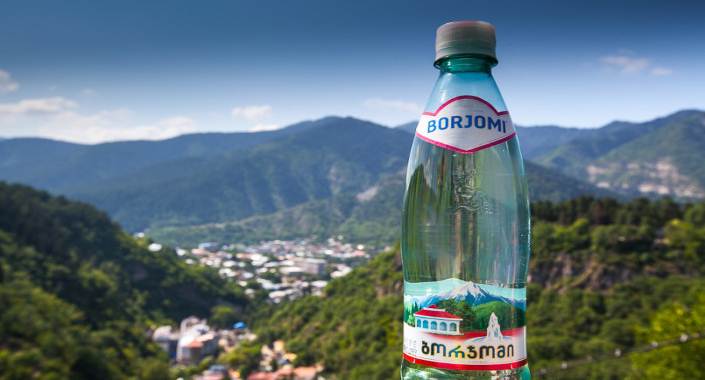 ЛЕЧЕБНЫЕ ТУРЫ В БОРЖОМИ.Боржоми - бальнеологический и климатический курорт Грузии. Расположен в юго-восточной части страны на высоте 800 метров над уровнем моря. Курорт окружён горными массивами, покрытые хвойными и широколиственными лесами. Курорт Боржоми приобрел мировую известность благодаря исцеляющим свойствам минеральных источников. Им насчитывается более тысячи лет. Об этом свидетельствуют найденные в начале XX века 7 каменных ванн, датируемые началом первого тысячелетия нашей эры. Вторую жизнь минеральные источники получили в 1829 благодаря солдатам Херсонского гренадерского полка, которые нашли источник в лесу на правом берегу реки Боржоми. Уже в 1850 году был разбит первый Парк минеральных вод, а в 1854 году было начато строительство первого разливного завода. На сегодняшний день на курорте Боржоми построенные санатории, гостиницы, скверы и парки. Показания при лечении минеральной водой Боржоми: •	Гинекологические заболевания: параметриты, метриты, периоды рассасывания выделений при воспалительных процессах. •	Заболевания органов пищеварительной системы: в хронической стадии диспепсия и гастралгия, запоры, заболевания печени, воспаления слизистой оболочки желудка и кишечника, повышение кислотности желудка, скопление газов в кишечнике, начальный период цирроза приступообразные боли в печени. •	Заболевания дыхательных путей: бронхиты, сухие и мокрые плевриты в период рассасывания, ларингиты, продолжительные пневмонии, . Кроме питья минеральной воды показаны Боржоми вдыхание паром и пульверизатором. •	Заболевания почек и мочевыводящих путей: циститы, хронические воспаления мочевых путей, пиелиты, при наличии солей и камней. •	Заболевания нервной системы: нервные срывы, нервостения, эпилепсии, истерия, невралгия. •	Нарушение обмена веществ: ожирение, анорексия, подагра, артриты и сахарный диабет. Противопоказания при лечении минеральными ваннами Боржоми: •	заболевания легких, в т.ч. с температурой •	органические поражения печени и желудка •	порок сердца с сердечными приступами •	приступы боли и мигрени •	сахарный диабет •	подагра и артрит •	болезни легких •	менструацияПрограмма тура:День 1.Встреча в аэропорту Тбилиси. Трансфер в оздоровительном комплексе Боржоми.Свободное время.Ночлег в оздоровительном комплексе Боржоми.2 - 11 день.  Завтрак, обед, ужин в оздоровительном комплексе Боржоми.Лечебные процедуры в оздоровительном комплексе Боржоми.Свободное время.День 12. Завтрак в отеле. Трансфер в аэропорт Тбилиси.Стоимость тура в  USD за 1 человека в номереСтоимость действительна от 1 человека.В стоимость входит:Проживание;Завтраки, обеды, ужины в оздоровительном комплексе Боржоми;Трансфер аэропорт- оздоровительный комплекс Боржоми-аэропорт;Лечебные процедурыМедицинская страховка;Лечебные процедуры включают:- Консультация терапевта;- Лабораторные исследования: общий анализ крови, общий анализ мочи, анализ крови на сахар;- Ванны - автоматический подводный массаж минеральной водой (2 процедуры), серные и минеральные ванны с подводным массажем (2 процедуры), жемчужная ванна с подводным массажем минеральной воды (1 процедура), серные ванны (1 процедура), грязевые ванны (1 процедура);- Массаж спины (5 процедур);- Сауна кедровая (2 процедуры);- Промывание желудка (2 процедуры);- Сифонное орошение кишечника с минеральной водой (2 процедуры);- Дуоденальное промывание (1 процедура);- Лазеротерапия (5 процедур);- Физиотерапия (5 процедур);- Дюбаж (3 процедуры);- Бассейн с лечебными упражнениями (5 процедур);- Вакуум терапия (электромассаж) (5 процедур).Дополнительно:Авиабилет. ОтелиSNGDBL  KING SIZEDBLTWINBorjomis Kheoba 3*197814551455